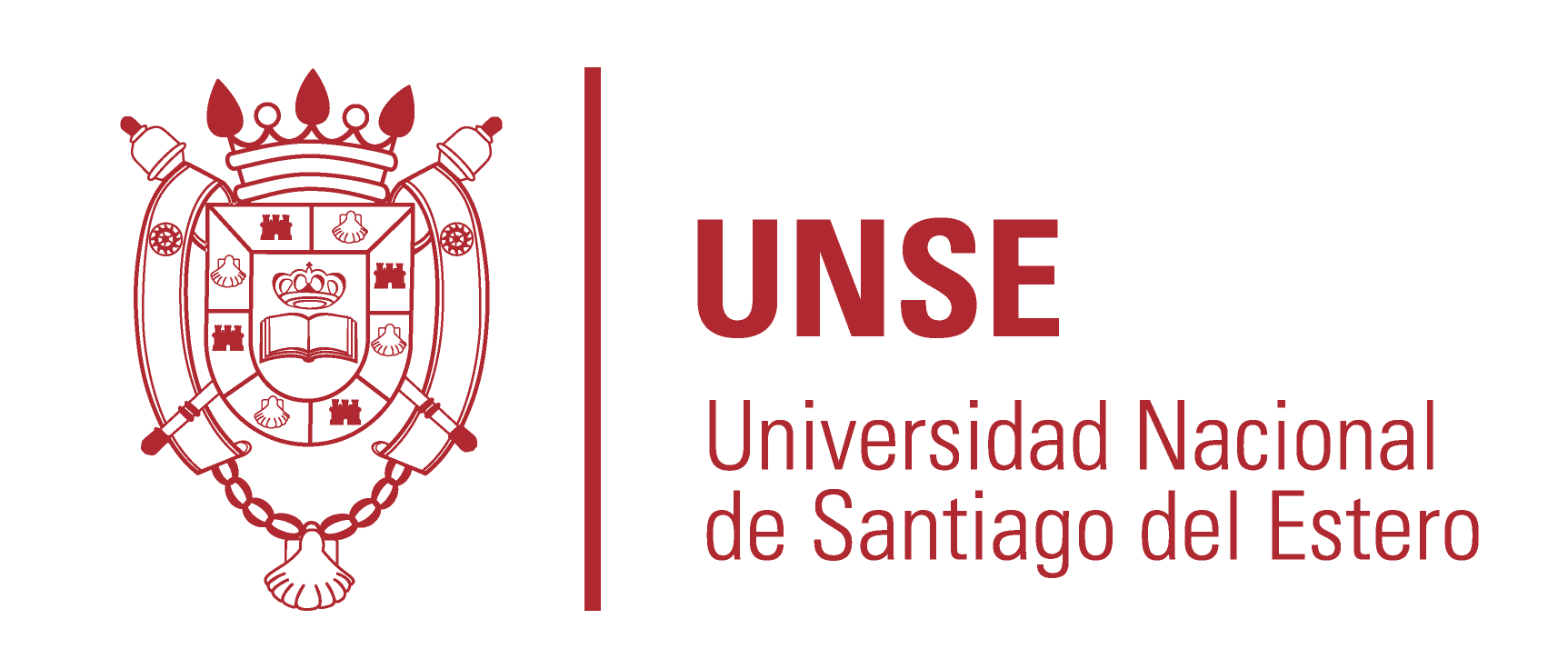 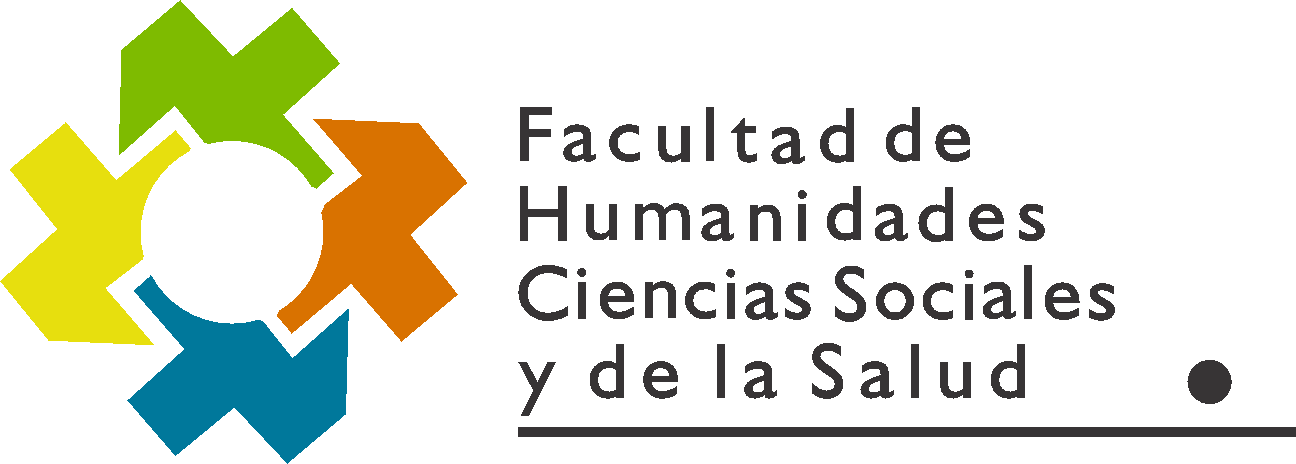 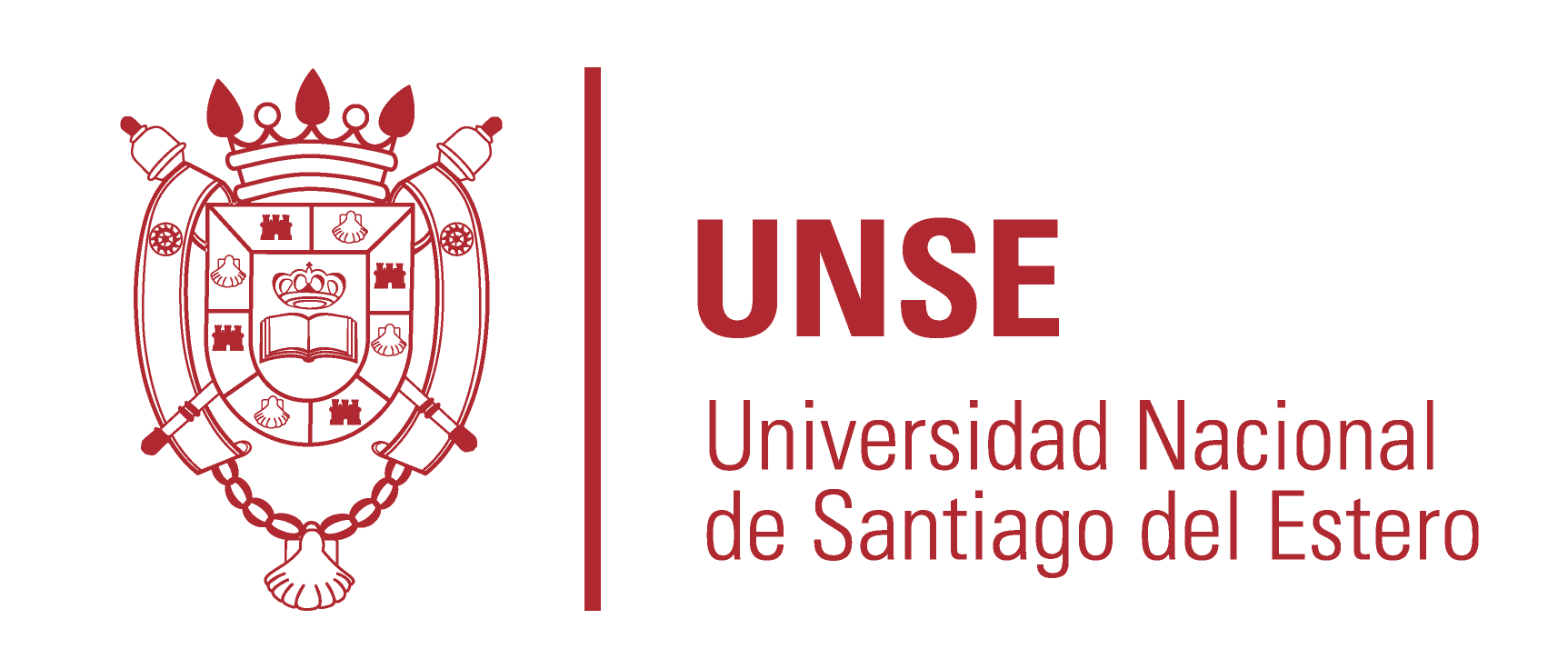 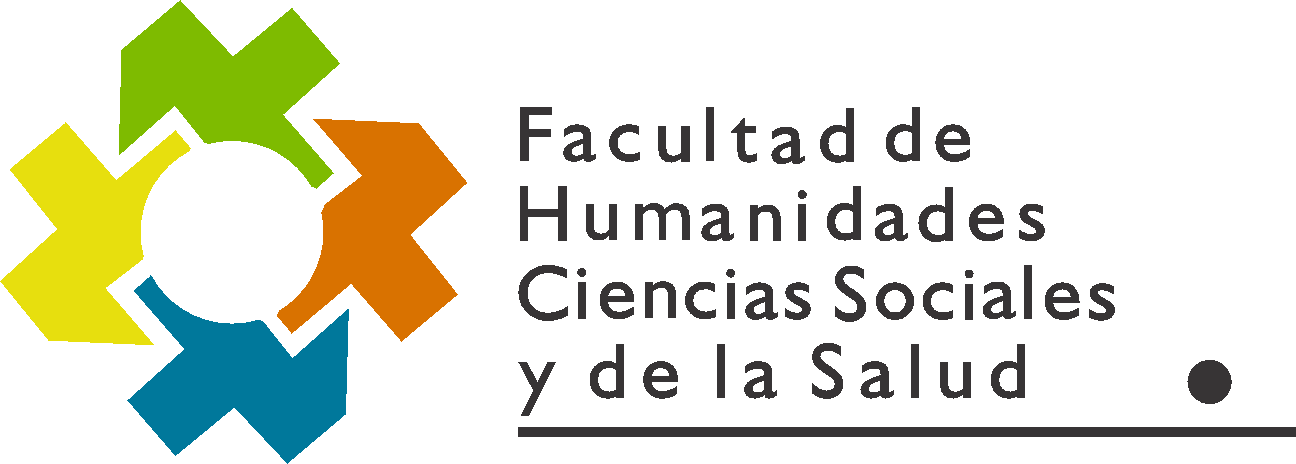 Santiago del Estero, 11 de junio de 2021.-RESOLUCION CD FHCSyS Nº  129/2021VISTO: 	                	El CUDAP Trámite Nº 801/2021  presentado por Estudiantes de la Faculta de Ciencias Exactas y Tecnologías de la UNSE; yCONSIDERANDO:                       Que mediante el mismo solicitan autorización para el cursado  del Espacio Curricular “Relaciones Humanas y Administración del Personal”, como Optativo en la Carrera de Licenciatura en Administración de la Facultad de Humanidades, Ciencias Sociales y de la Salud.			Que los alumnos son: Santiago Nahuel AQUINO, Leg. N° 207/2017, Iván JUGO MARTINEZ, Leg. N° 367/2017, Azul Rocío Florencia SAYAVEDRA. Leg. N° 047/2016, María Guadalupe MEDINA CISNEROS, Leg. N° 331/2015 y Lorenzo GIORDANO RUIZ, Leg. N° 604/2019.			Que el espacio mencionado se dicta de manera anual y el equipo cátedra está conformado por los Docentes: Mg. María Mercedes ARCE y Lic. Víctor H. FERNANDEZ, quienes dieron su consentimiento.			Que el Director de la Escuela de Ingeniería Industrial, Ing. Alejandro Ferreiro y la Secretaria Académica de la FCEyT, Dra. Fernando Mellano elevan la situación curricular de los alumnos solicitantes.			Que la Secretaria Académica de la Facultad de Humanidades, Ciencias Sociales y de la Salud, informa que existen antecedentes de casos de estudiantes de otras Unidades Académicas y resulta beneficiosa la vinculación interfacultades en los procesos formativos de los estudiantes y aconseja dar curso favorable al pedido			 Que en Reunión Extraordinaria Virtual de fecha 10 de junio de 2021, el Cuerpo resuelve, por unanimidad, autorizar  el cursado del Espacio Curricular “Relaciones Humanas y Administración del Personal”, como Optativo en la Carrera de Licenciatura en Administración de la Facultad de Humanidades, Ciencias Sociales y de la Salud, a los estudiantes de la Carrera Ingeniería Industrial de la FCEyT.    Por ello;			                                     EL HONORABLE CONSEJO DIRECTIVO DE  HUMANIDADES, CIENCIAS SOCIALES Y DE  REUNION EXTRAORDINARIA VIRTUALRESUELVERESOLUCION CD FHCSyS Nº  129/2021.-ARTICULO 1º.- Autorizar el cursado  del Espacio Curricular “Relaciones Humanas y Administración del Personal”, como Optativo en la Carrera de Licenciatura en Administración de la Facultad de Humanidades, Ciencias Sociales y de la Salud, a  los estudiantes de la Carrera Ingeniería Industrial de la FCEyT, de acuerdo con los considerandos expresados en la presente Resolución.ARTÌCULO 2º.-  Establecer que los estudiantes son los siguientes: Santiago Nahuel AQUINO, Leg. N° 207/2017, Iván JUGO MARTINEZ, Leg. N° 367/2017, Azul Rocío Florencia SAYAVEDRA. Leg. N° 047/2016, María Guadalupe MEDINA CISNEROS, Leg. N° 331/2015 y Lorenzo GIORDANO RUIZ, Leg. N° 604/2019.ARTÍCULO 3º.- Hacer saber. Notificar  a la Secretaria Académica de la FCEyT, Dra. Fernanda Mellano, por su intermedio a los estudiantes nombrados en el art. 2°; a la Secretaria Académica de la Facultad, Prof. Ana Castiglione, a la Coordinación de la Carrera de Licenciatura en Administración, por su intermedio al equipo cátedra y a Dpto. Alumnos. Cumplido, archivar. GM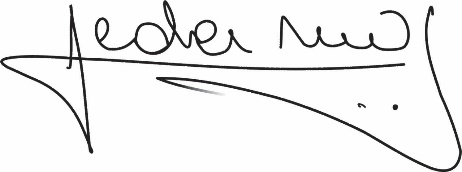 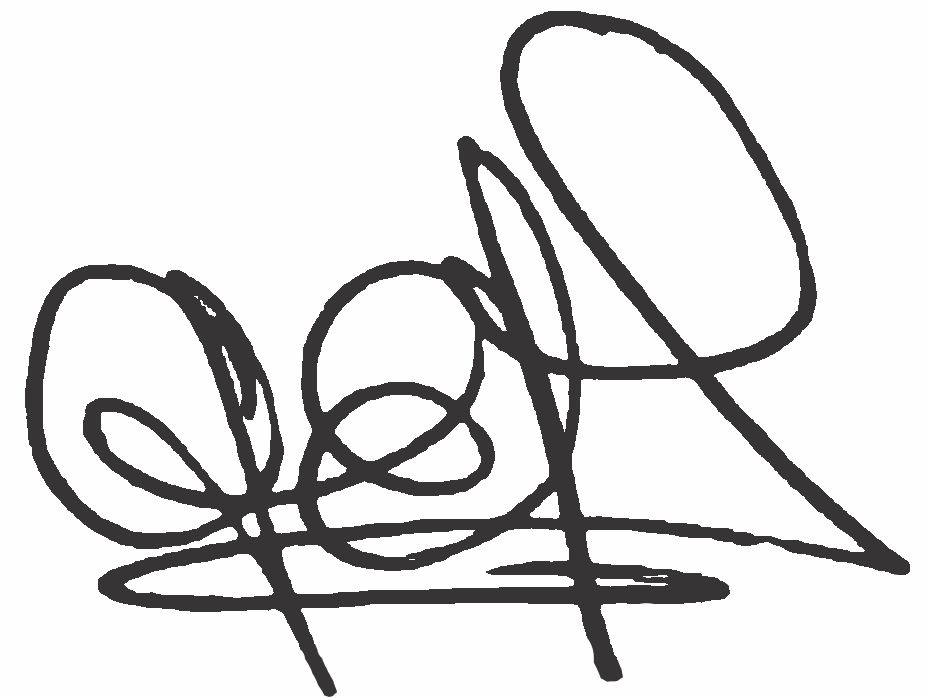 Lic. .Graciela Ferreira Soraire                                                                Lic.  Hugo Marcelino Ledesma               Secretaria del Consejo Directivo                                                               Decano FHCSyS  UNSE       FHCSyS UNSE   